123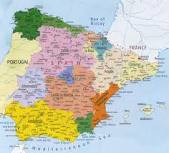 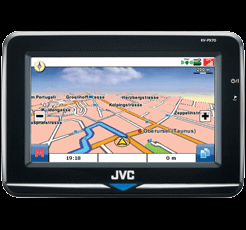 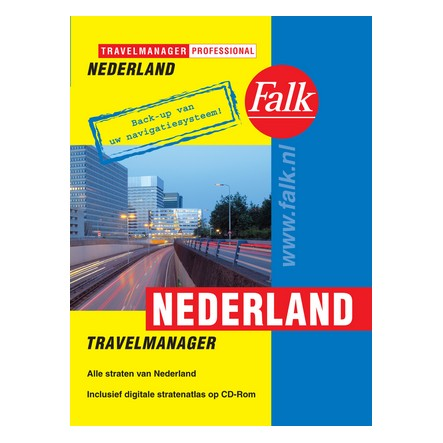 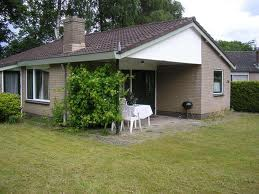 